Campus Lutheran Church		      Living and Sharing the Transforming Love of Christ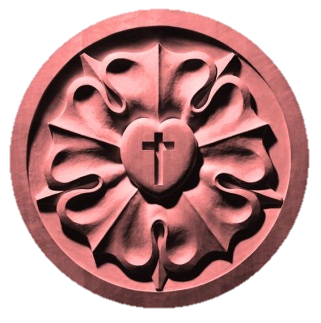    Serving students at the University of Missouri, Stephens College & Columbia College 304 S. College Ave., Columbia, MO 65201    (573) 442-5942    office@campuslutheran.org	www.campuslutheran.orgOctober 2, 2015Mr. and Mrs. Prayer Partner1703 N. Sample AddressHometown, MO  64449Dear Name and Name:I am part of a short-term mission team from Campus Lutheran Church that will be conducting an eyeglasses clinic in Juarez, Mexico during the week of January 10, 2016.  Our work is being coordinated through MOST Ministries (Mission Opportunities Short Term), a recognized service organization of the Lutheran Church – Missouri Synod.  I am writing to ask you to share in this experience with me.  During this mission trip, my team and I will be helping conduct vision screenings and fitting people with donated eyeglasses.  The people we will serve live in extreme poverty and cannot otherwise afford corrective care when they experience the need for eyeglasses.   Our work will support the efforts of a local mission in serving children and families in the name of Christ.  The interaction and relationships that we help facilitate through our service will provide an opportunity to share the Good News about Jesus, our Savior.  During this experience our team will also learn about God’s mission in Juarez and the culture of the people who live there.  This cross cultural “stretching” experience for me will be wonderful, and I’m sure it will be faith growing!I’d like to ask for your help in two areas:  prayers and finances.Even now, would you please pray for our team?  Before we leave, we will be putting together a list of specific prayer concerns.  I will send you a blog link to those prayers later on so that, while we are away, you can pray for me and for our team.  Even before I leave, would you please ask God to bless our preparation?Of course, there is an expense for the trip.  Each of us has already contributed $350 as a personal commitment.  Some team members are able to cover all or part of their expenses, but most are not.  The whole trip will cost about $2100 per participant, which includes airfare, lodging, food, ground transportation, and all other expenses.  Soon, we will need to begin writing the checks to pay for our airline tickets and field expenses.  Whatever gift the Lord leads you to share will be a blessing for our whole team.Please take a moment to fill out the enclosed response card and return it to Campus Lutheran Church.Thank you for your partnership in this exciting event!Prayerfully yours in Christ,.                                      .“But you will receive power when the Holy Spirit comes on you; and you will be my witnesses in Jerusalem, and in all Judea and Samaria, and to the ends of the earth.”	Acts 1:8